(Utg. 01-2022) Elektronisk utgave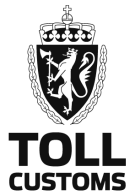 Application for TRK-number for PRIVATE PERSONSThe application is sent to post@toll.noApplication for TRK-number for PRIVATE PERSONSThe application is sent to post@toll.noApplication for TRK-number for PRIVATE PERSONSThe application is sent to post@toll.noApplication for TRK-number for PRIVATE PERSONSThe application is sent to post@toll.noApplication for TRK-number for PRIVATE PERSONSThe application is sent to post@toll.no1. Customer information (All fields marked with * must be filled in – Use block letters)1. Customer information (All fields marked with * must be filled in – Use block letters)1. Customer information (All fields marked with * must be filled in – Use block letters)1. Customer information (All fields marked with * must be filled in – Use block letters)1. Customer information (All fields marked with * must be filled in – Use block letters)1. Customer information (All fields marked with * must be filled in – Use block letters)1. Customer information (All fields marked with * must be filled in – Use block letters)1. Customer information (All fields marked with * must be filled in – Use block letters)1. Customer information (All fields marked with * must be filled in – Use block letters)1. Customer information (All fields marked with * must be filled in – Use block letters)Name (Must be spelled correctly and all names must be included, as stated on ID-card / passport) *Name (Must be spelled correctly and all names must be included, as stated on ID-card / passport) *Name (Must be spelled correctly and all names must be included, as stated on ID-card / passport) *Name (Must be spelled correctly and all names must be included, as stated on ID-card / passport) *Name (Must be spelled correctly and all names must be included, as stated on ID-card / passport) *Name (Must be spelled correctly and all names must be included, as stated on ID-card / passport) *Name (Must be spelled correctly and all names must be included, as stated on ID-card / passport) *Name (Must be spelled correctly and all names must be included, as stated on ID-card / passport) *Name (Must be spelled correctly and all names must be included, as stated on ID-card / passport) *Name (Must be spelled correctly and all names must be included, as stated on ID-card / passport) *Address in Norway *Address in Norway *Address in Norway *Address in Norway *Address in Norway *Address in Norway *Postal number *City *City *City *Address abroad *Address abroad *Address abroad *Address abroad *Address abroad *Address abroad *Postal number *City/Country *City/Country *City/Country *E-mailE-mailE-mailE-mailE-mailE-mailE-mailPhone numberPhone numberPhone numberCause of stay in Norway *Cause of stay in Norway *Cause of stay in Norway *Cause of stay in Norway *Cause of stay in Norway *Cause of stay in Norway *Cause of stay in Norway *Cause of stay in Norway *Cause of stay in Norway *Cause of stay in Norway *Estimated length of stay in Norway *Estimated length of stay in Norway *Estimated length of stay in Norway *Estimated length of stay in Norway *Estimated length of stay in Norway *Estimated length of stay in Norway *Estimated length of stay in Norway *Estimated length of stay in Norway *Estimated length of stay in Norway *Estimated length of stay in Norway *2. Required attachments2. Required attachments2. Required attachments2. Required attachments2. Required attachments2. Required attachments2. Required attachments2. Required attachments2. Required attachments2. Required attachmentsCustoms documents (Documents for customs clearance, such as invoices, consignment notes, etc.)Copy of national ID-card or passport (copies must be readable for all information on the card / passport)Customs documents (Documents for customs clearance, such as invoices, consignment notes, etc.)Copy of national ID-card or passport (copies must be readable for all information on the card / passport)Customs documents (Documents for customs clearance, such as invoices, consignment notes, etc.)Copy of national ID-card or passport (copies must be readable for all information on the card / passport)Customs documents (Documents for customs clearance, such as invoices, consignment notes, etc.)Copy of national ID-card or passport (copies must be readable for all information on the card / passport)Customs documents (Documents for customs clearance, such as invoices, consignment notes, etc.)Copy of national ID-card or passport (copies must be readable for all information on the card / passport)Customs documents (Documents for customs clearance, such as invoices, consignment notes, etc.)Copy of national ID-card or passport (copies must be readable for all information on the card / passport)Customs documents (Documents for customs clearance, such as invoices, consignment notes, etc.)Copy of national ID-card or passport (copies must be readable for all information on the card / passport)Customs documents (Documents for customs clearance, such as invoices, consignment notes, etc.)Copy of national ID-card or passport (copies must be readable for all information on the card / passport)Customs documents (Documents for customs clearance, such as invoices, consignment notes, etc.)Copy of national ID-card or passport (copies must be readable for all information on the card / passport)Customs documents (Documents for customs clearance, such as invoices, consignment notes, etc.)Copy of national ID-card or passport (copies must be readable for all information on the card / passport)3. Information3. Information3. Information3. Information3. Information3. Information3. Information3. Information3. Information3. InformationPersons who import goods into Norway are obliged to have a personal ID-number that is used by the customs clearance system TVINN. A person can apply to the Customs Service for a TRK number if they do not have a Norwegian social security number or D-number. A D-number is a temporary ID number. You can read more about D-number at the Tax Administration (skatteetaten.no).In order for the Customs Service's case processing to go faster, the application form must be completely filled out and all necessary documents must be attached. Use one application form per. person.Persons who import goods into Norway are obliged to have a personal ID-number that is used by the customs clearance system TVINN. A person can apply to the Customs Service for a TRK number if they do not have a Norwegian social security number or D-number. A D-number is a temporary ID number. You can read more about D-number at the Tax Administration (skatteetaten.no).In order for the Customs Service's case processing to go faster, the application form must be completely filled out and all necessary documents must be attached. Use one application form per. person.Persons who import goods into Norway are obliged to have a personal ID-number that is used by the customs clearance system TVINN. A person can apply to the Customs Service for a TRK number if they do not have a Norwegian social security number or D-number. A D-number is a temporary ID number. You can read more about D-number at the Tax Administration (skatteetaten.no).In order for the Customs Service's case processing to go faster, the application form must be completely filled out and all necessary documents must be attached. Use one application form per. person.Persons who import goods into Norway are obliged to have a personal ID-number that is used by the customs clearance system TVINN. A person can apply to the Customs Service for a TRK number if they do not have a Norwegian social security number or D-number. A D-number is a temporary ID number. You can read more about D-number at the Tax Administration (skatteetaten.no).In order for the Customs Service's case processing to go faster, the application form must be completely filled out and all necessary documents must be attached. Use one application form per. person.Persons who import goods into Norway are obliged to have a personal ID-number that is used by the customs clearance system TVINN. A person can apply to the Customs Service for a TRK number if they do not have a Norwegian social security number or D-number. A D-number is a temporary ID number. You can read more about D-number at the Tax Administration (skatteetaten.no).In order for the Customs Service's case processing to go faster, the application form must be completely filled out and all necessary documents must be attached. Use one application form per. person.Persons who import goods into Norway are obliged to have a personal ID-number that is used by the customs clearance system TVINN. A person can apply to the Customs Service for a TRK number if they do not have a Norwegian social security number or D-number. A D-number is a temporary ID number. You can read more about D-number at the Tax Administration (skatteetaten.no).In order for the Customs Service's case processing to go faster, the application form must be completely filled out and all necessary documents must be attached. Use one application form per. person.Persons who import goods into Norway are obliged to have a personal ID-number that is used by the customs clearance system TVINN. A person can apply to the Customs Service for a TRK number if they do not have a Norwegian social security number or D-number. A D-number is a temporary ID number. You can read more about D-number at the Tax Administration (skatteetaten.no).In order for the Customs Service's case processing to go faster, the application form must be completely filled out and all necessary documents must be attached. Use one application form per. person.Persons who import goods into Norway are obliged to have a personal ID-number that is used by the customs clearance system TVINN. A person can apply to the Customs Service for a TRK number if they do not have a Norwegian social security number or D-number. A D-number is a temporary ID number. You can read more about D-number at the Tax Administration (skatteetaten.no).In order for the Customs Service's case processing to go faster, the application form must be completely filled out and all necessary documents must be attached. Use one application form per. person.Persons who import goods into Norway are obliged to have a personal ID-number that is used by the customs clearance system TVINN. A person can apply to the Customs Service for a TRK number if they do not have a Norwegian social security number or D-number. A D-number is a temporary ID number. You can read more about D-number at the Tax Administration (skatteetaten.no).In order for the Customs Service's case processing to go faster, the application form must be completely filled out and all necessary documents must be attached. Use one application form per. person.Persons who import goods into Norway are obliged to have a personal ID-number that is used by the customs clearance system TVINN. A person can apply to the Customs Service for a TRK number if they do not have a Norwegian social security number or D-number. A D-number is a temporary ID number. You can read more about D-number at the Tax Administration (skatteetaten.no).In order for the Customs Service's case processing to go faster, the application form must be completely filled out and all necessary documents must be attached. Use one application form per. person.2. Applicant acceptance of receiving the TRK-number by e-mail (Must be filled in)2. Applicant acceptance of receiving the TRK-number by e-mail (Must be filled in)2. Applicant acceptance of receiving the TRK-number by e-mail (Must be filled in)2. Applicant acceptance of receiving the TRK-number by e-mail (Must be filled in)2. Applicant acceptance of receiving the TRK-number by e-mail (Must be filled in)2. Applicant acceptance of receiving the TRK-number by e-mail (Must be filled in)2. Applicant acceptance of receiving the TRK-number by e-mail (Must be filled in)2. Applicant acceptance of receiving the TRK-number by e-mail (Must be filled in)2. Applicant acceptance of receiving the TRK-number by e-mail (Must be filled in)2. Applicant acceptance of receiving the TRK-number by e-mail (Must be filled in)YesNoNoNoNoNoNoIf accept is not given, the reply will be given by digital postbox or sent by mail due to GDPR restrictions. Digital postbox requires an access role to the company's role in Altinn.If accept is not given, the reply will be given by digital postbox or sent by mail due to GDPR restrictions. Digital postbox requires an access role to the company's role in Altinn.If accept is not given, the reply will be given by digital postbox or sent by mail due to GDPR restrictions. Digital postbox requires an access role to the company's role in Altinn.If accept is not given, the reply will be given by digital postbox or sent by mail due to GDPR restrictions. Digital postbox requires an access role to the company's role in Altinn.If accept is not given, the reply will be given by digital postbox or sent by mail due to GDPR restrictions. Digital postbox requires an access role to the company's role in Altinn.If accept is not given, the reply will be given by digital postbox or sent by mail due to GDPR restrictions. Digital postbox requires an access role to the company's role in Altinn.If accept is not given, the reply will be given by digital postbox or sent by mail due to GDPR restrictions. Digital postbox requires an access role to the company's role in Altinn.If accept is not given, the reply will be given by digital postbox or sent by mail due to GDPR restrictions. Digital postbox requires an access role to the company's role in Altinn.If accept is not given, the reply will be given by digital postbox or sent by mail due to GDPR restrictions. Digital postbox requires an access role to the company's role in Altinn.If accept is not given, the reply will be given by digital postbox or sent by mail due to GDPR restrictions. Digital postbox requires an access role to the company's role in Altinn.I am aware of Norwegian laws that states it is illegal to present information and documents that are known as incorrect or fake.I am aware of Norwegian laws that states it is illegal to present information and documents that are known as incorrect or fake.I am aware of Norwegian laws that states it is illegal to present information and documents that are known as incorrect or fake.I am aware of Norwegian laws that states it is illegal to present information and documents that are known as incorrect or fake.I am aware of Norwegian laws that states it is illegal to present information and documents that are known as incorrect or fake.I am aware of Norwegian laws that states it is illegal to present information and documents that are known as incorrect or fake.I am aware of Norwegian laws that states it is illegal to present information and documents that are known as incorrect or fake.I am aware of Norwegian laws that states it is illegal to present information and documents that are known as incorrect or fake.I am aware of Norwegian laws that states it is illegal to present information and documents that are known as incorrect or fake.I am aware of Norwegian laws that states it is illegal to present information and documents that are known as incorrect or fake.DateDateDateDateDateName of applicant / applicant's representative / freight forwarderName of applicant / applicant's representative / freight forwarderName of applicant / applicant's representative / freight forwarderName of applicant / applicant's representative / freight forwarderName of applicant / applicant's representative / freight forwarder